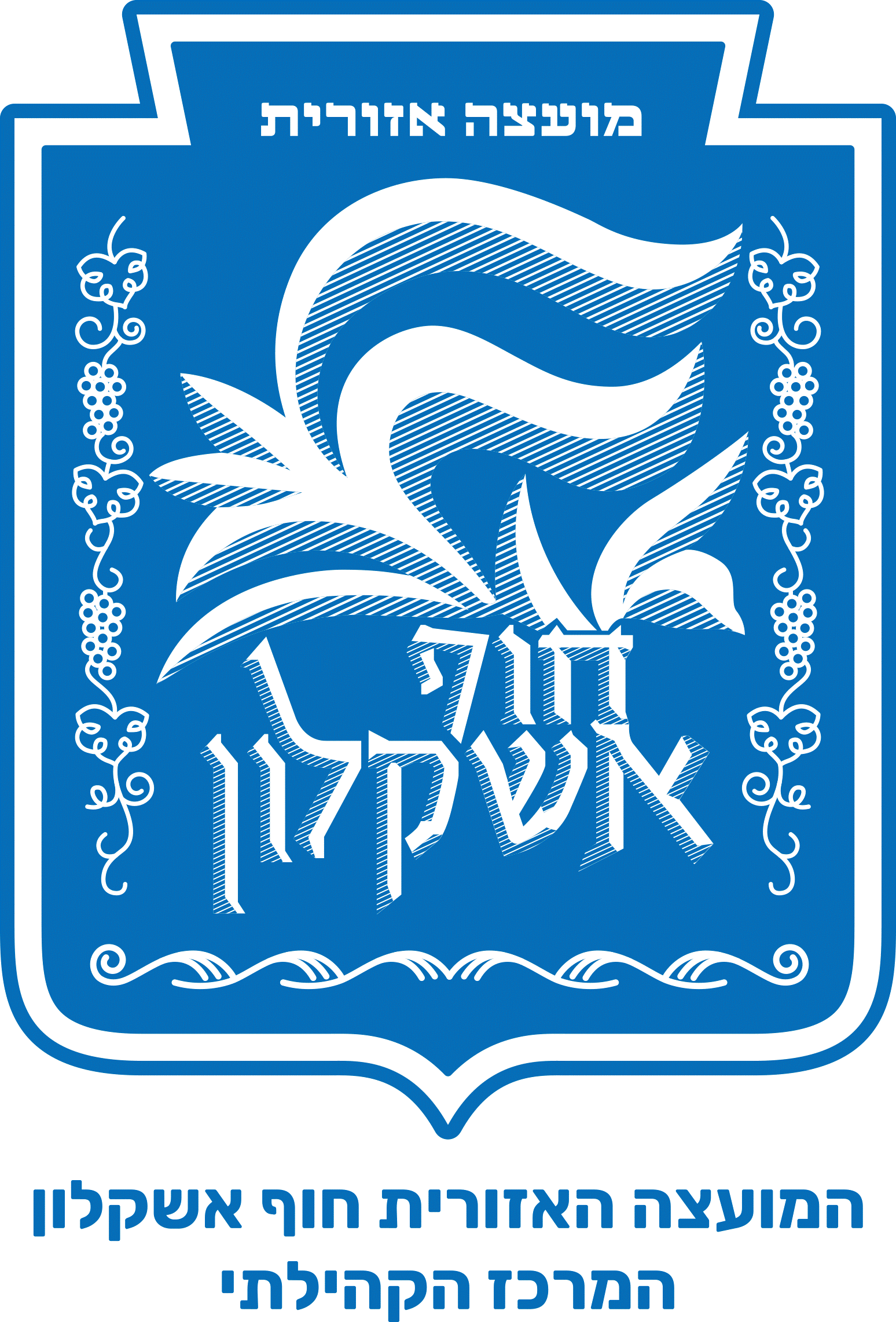 בס"ד									‏‏‏יום חמישי 22 ספטמבר 2022	מכרז כ"א פנימי/חיצוני - מנהל/ת תחום מעונות וגיל הרך-הארכת מועד הגשהתחומי אחריות:אחריות לייזום ניהול ולהפעלת מעונות ותוכניות לגיל הרך והמשפחה במתנ"ס וביישובי המועצה. הדרכה פדגוגית לצוותי המעונות והגיל הרך.תיאור התפקיד:          -       בניית תוכניות עבודה,  סביבה חינוכית ובטיחותית בהתאם לצרכי הילדים על פי חלוקה  
      גילאית.         -       ניהול אדמיניסטרטיבי של התחום.         -       בנייה וניהול תקציב מאוזן לתוכניות תחום המעונות, הגיל הרך והמשפחה.         -       ניהול וגיוס צוות מתאים למסגרות השונות והדרכתו.          -       פיתוח והכשרה מקצועית של עובדי תחום המעונות, הגיל הרך והמשפחה.   קיום הדרכה פדגוגית, תצפיות וליווי למנהלי וצוותי המסגרות.          -       ייזום תוכניות המתאימות ליישוב בתחום גיל רך ומשפחה.         -       אחריות להערכת תוכניות ולעובדים הכפופים לתחום.         -       חברות בצוות המתנ"ס ושותפה באחריות להשגת מטרות המתנ"ס.          -       קשר ועבודה עם גורמים בקהילה ומחוצה לה.          -       נכונות לעבודה בשעות בלתי שגרתיות.     -       ימלא תפקידים נוספים כפי שיוטלו עליו ע"י מנכ"ל המתנ"ס. כישורים נדרשים: -	תואר ראשון.-	תעודת מדריכה פדגוגית - יתרון.-	יכולת ניהול, הנחיה והדרכת צוות עובדים. -	יכולת לנהל מו"מ עם מוסדות וגורמים שונים. -	כושר ביטוי טוב בכתב ובע"פ. -	בעלת יכולת הסתגלות לעבודה במצבים משתנים וקשים. -      עדיפות לבעלות ניסיון בגיל הרך והמשפחה.כישורים אישיים: יוזמה, יכולות ניהול, ארגון ותכנון, תודעת שירות גבוהה, יחסי אנוש מעולים, ייצוגיות, אמינות ומהימנות אישית, יוזמה, כושר התבטאות בכתב ובע"פ, כושר טיפול במספר נושאים במקביל, כושר התמדה ויכולות ניהול תקציב.דרישות תפקיד נוספות: שליטה ביישומי OFFICE , רישיון נהיגה בתוקף, עבודה בשעות בלתי שגרתיות.היקף משרה: 100%              כפיפות:  מנכ"ל המתנ"ס. *המכרז מנוסח בלשון זכר מטעמי נוחות בלבד והינו לנשים וגברים כאחד.תינתן עדיפות למועמדים עם מוגבלות משמעותית שהם בעלי כישורים דומים לכישוריהם של מועמדים אחרים לתפקיד. מועמדים/ות העונים/ות לדרישות הנ"ל מתבקשים/ות לשלוח קורות חיים למייל ayelet@hof-ashkelon.org.ilמועד אחרון לקבלת הצעות: 20/10/2022בברכה,איילת קסיס – מנכ"ליתהמרכז הקהילתי חוף אשקלון